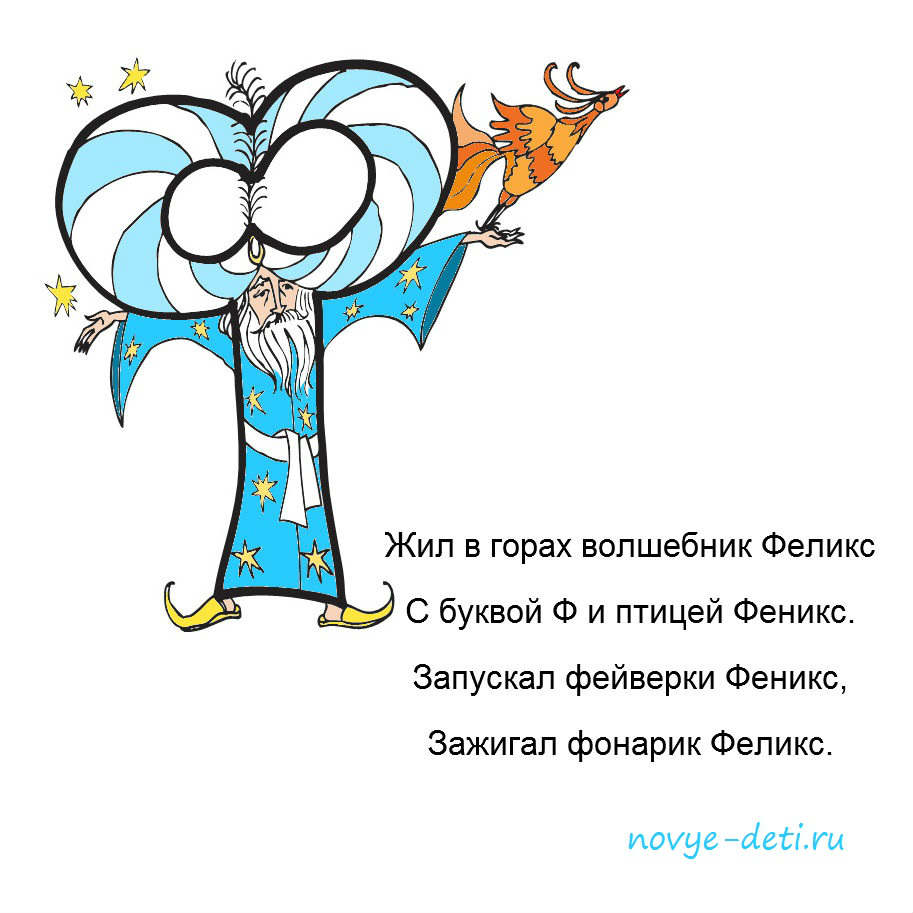 Вопросы и задания 


Расскажи о каком-либо красивом фейерверке, который ты видел?Нарисуй для буквы Ф и Феникса фонарик.Какие слова ты знаешь на букву Ф?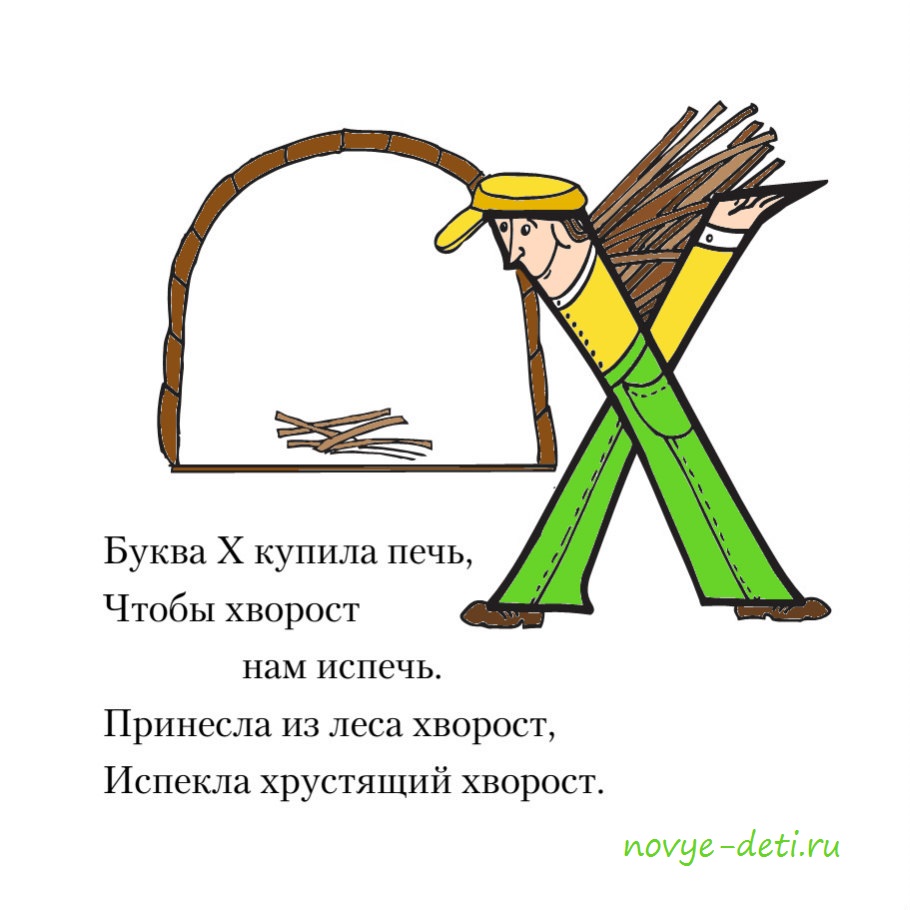 Вопросы и задания 


Что ещё можно испечь в печи на букву Х?Нарисуй букве Х поварской колпак и фартук.Какие слова ты знаешь на букву Х?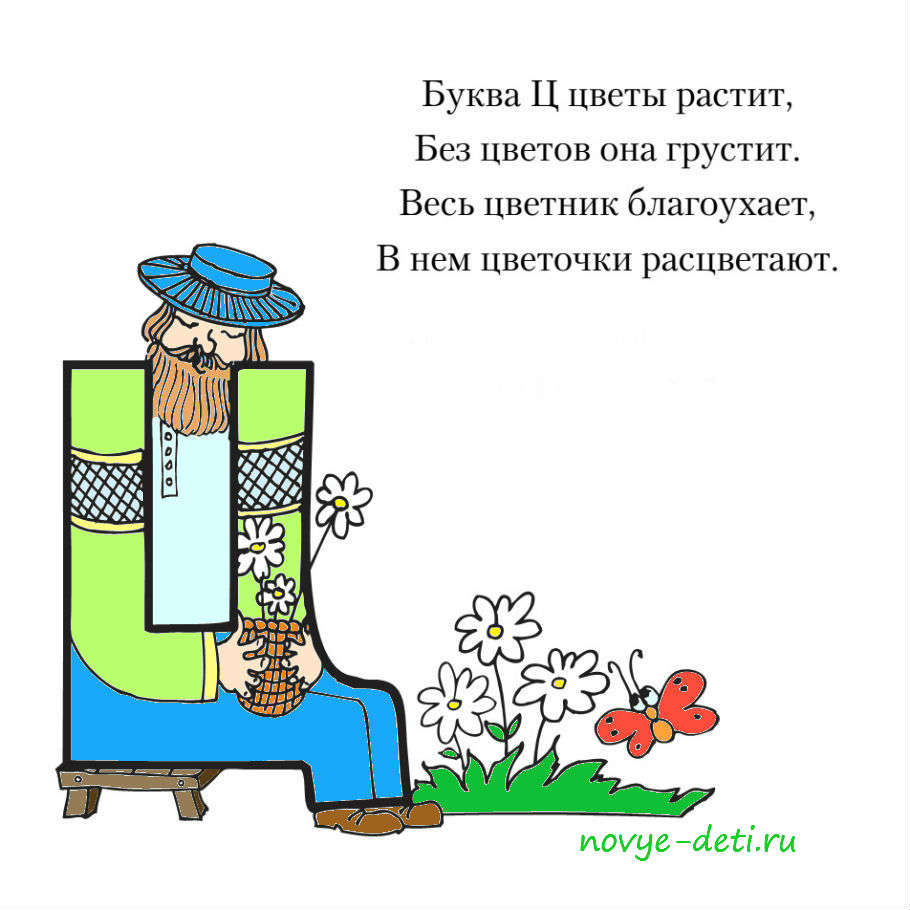 Вопросы и задания 


Как ты думаешь, какие цветы выращивает буква Ц?Нарисуй вазу для цветов в подарок букве Ц.Какие слова ты знаешь на букву Ц?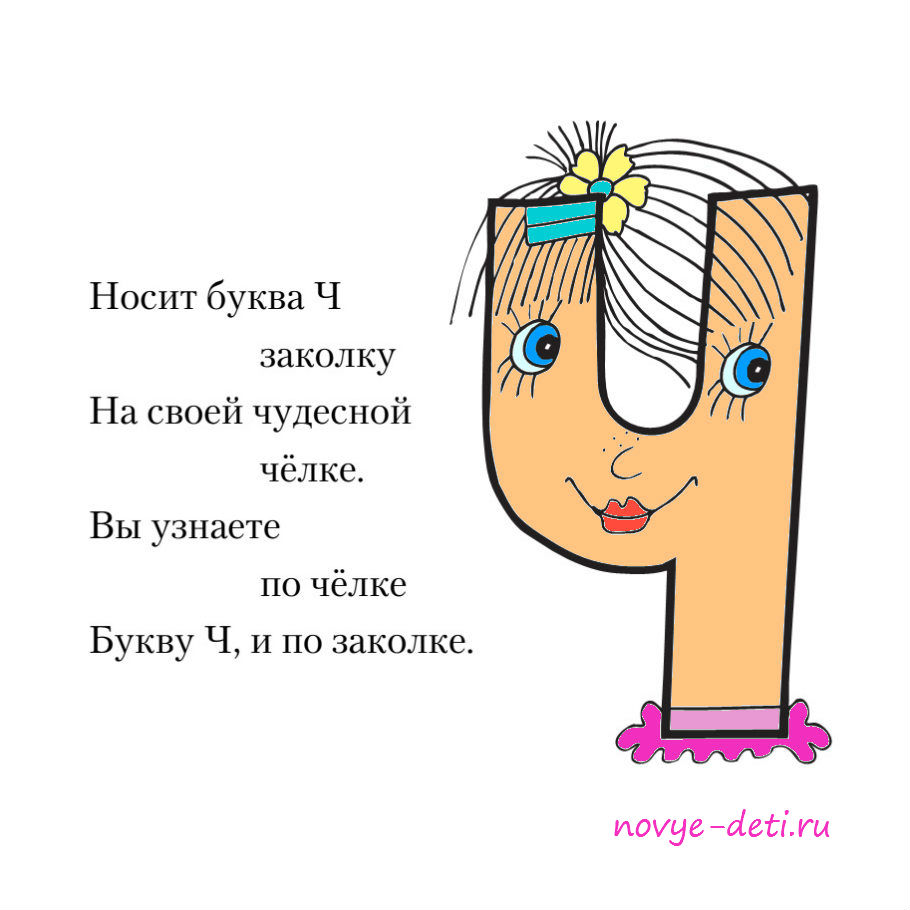 Вопросы и задания 


Чему на букву Ч может научить тебя буква Ч (Чтению, чистоте, честности?Нарисуй букве Ч красивый наряд.Какие слова ты знаешь на букву Ч?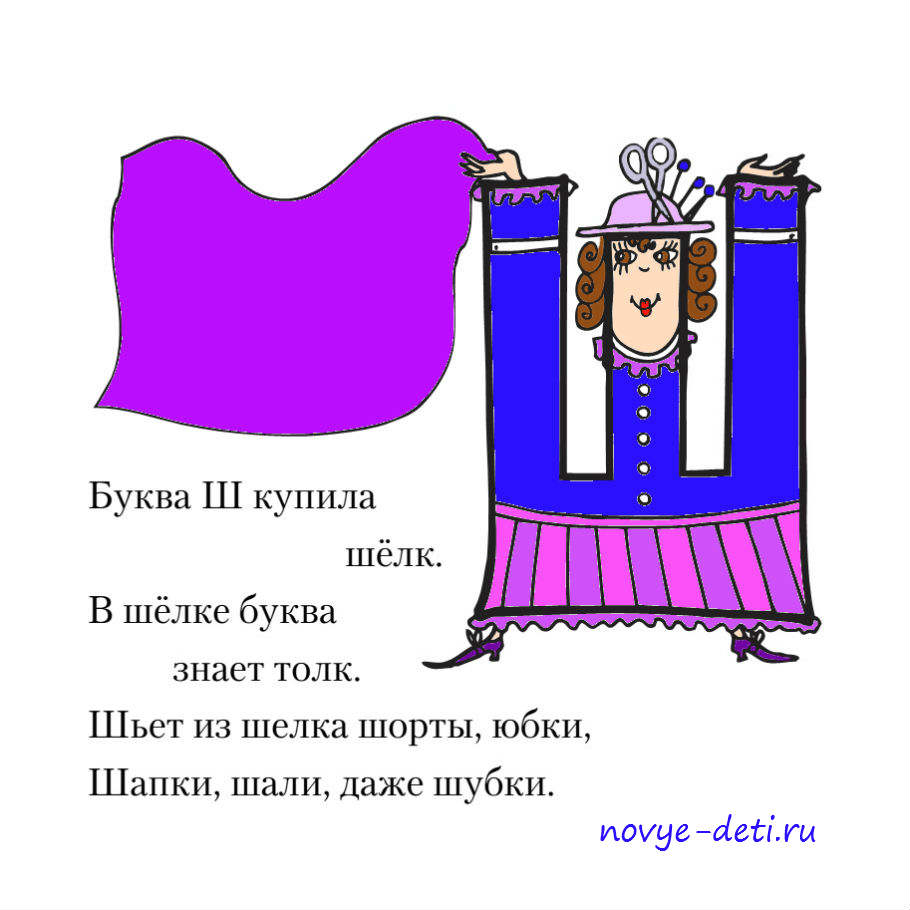 Вопросы и задания 


Что можно делать на букву Ш? (шагать, шить, шалить, шить, шутить...)Какую одежду на букву Ш ты любишь больше всего?Нарисуй шёлковый шарфик для буквы Ш.Какие слова ты знаешь на букву Ш?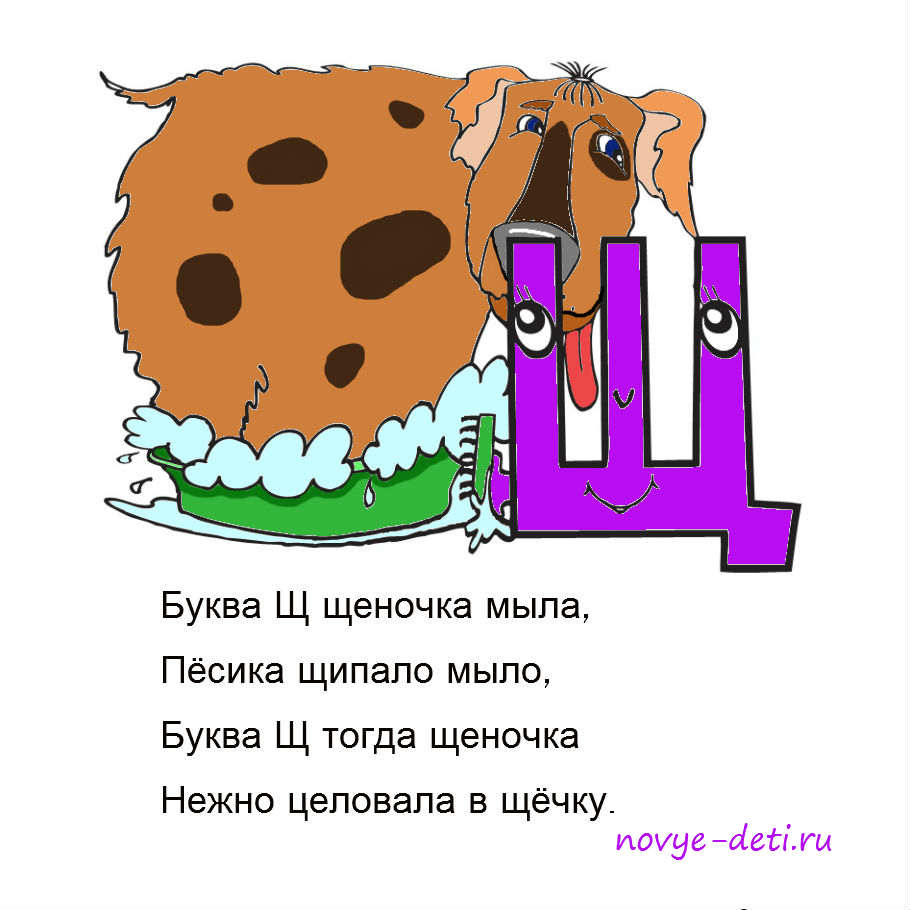 Вопросы и задания 


Какой ещё предмет поможет букве Щ помыть щенка? (щётка)Нарисуй для буквы Щ щётку.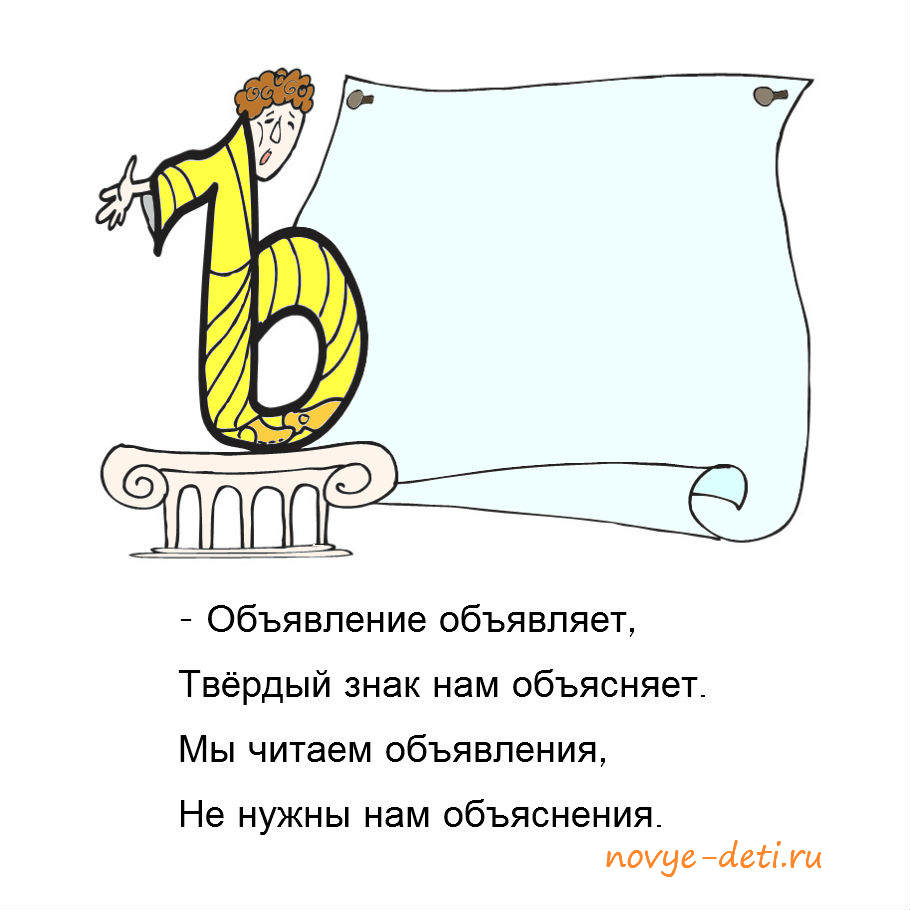 Вопросы и задания 


Для чего нужны людям объяснения?Придумай объявление для твёрдого знака.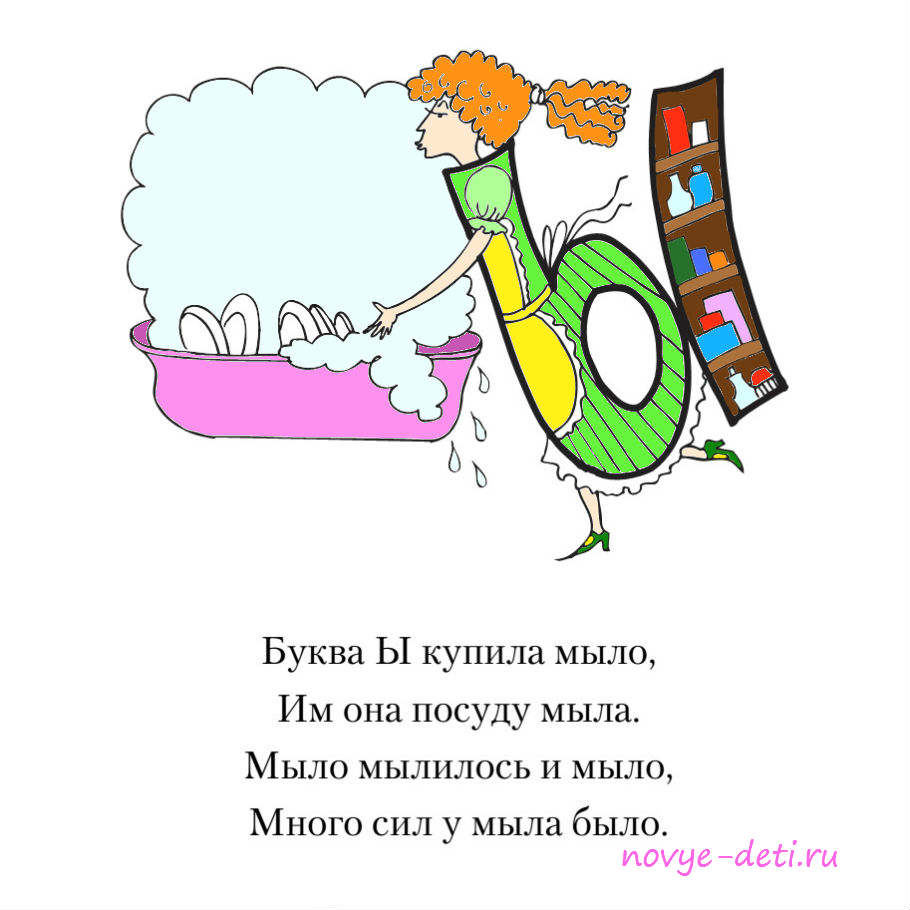 Вопросы и задания 


Как ты думаешь, что мыла буква Ы?Представь, что буква Ы потеряла палочку. В кого она тогда превратится?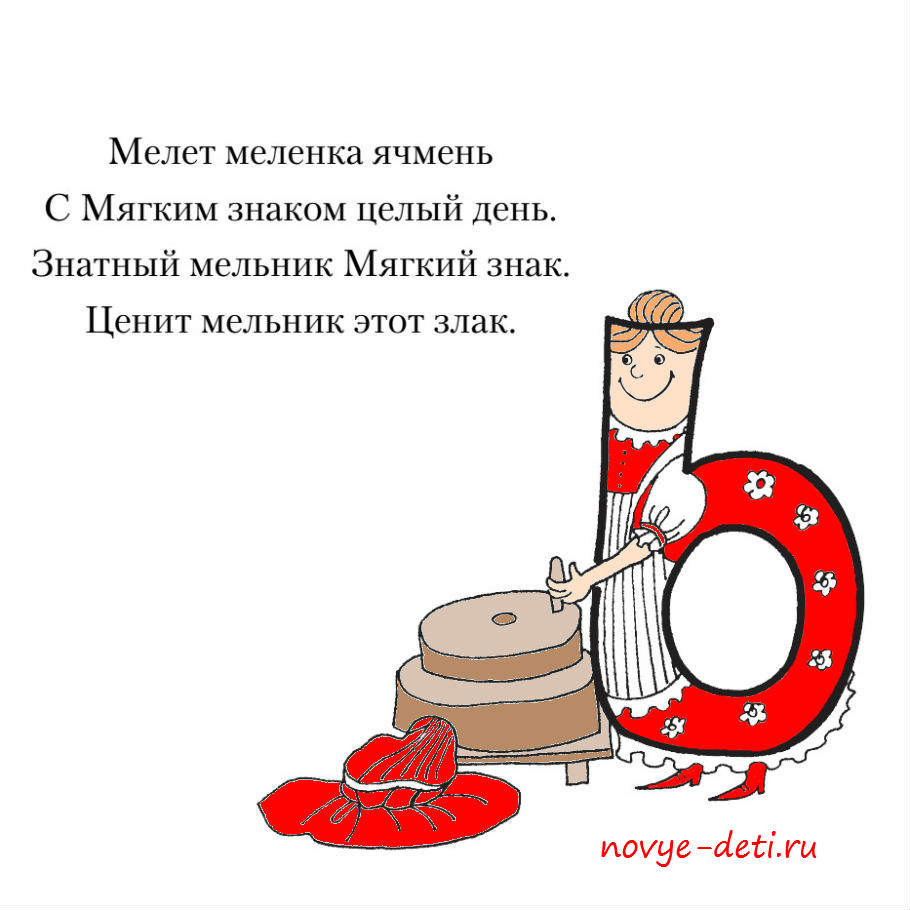 Вопросы и задания 


Представь, что мягкий знак потерялся. Произнеси без мягкого знака слова: банька, полька, уголь, пеньки, соль, гусь, день, огонь, сеть, тень.Мягкий знак всегда стоит в середине или в конце слова. Как ты думаешь, почему мягкий знак не стоит в начале слов?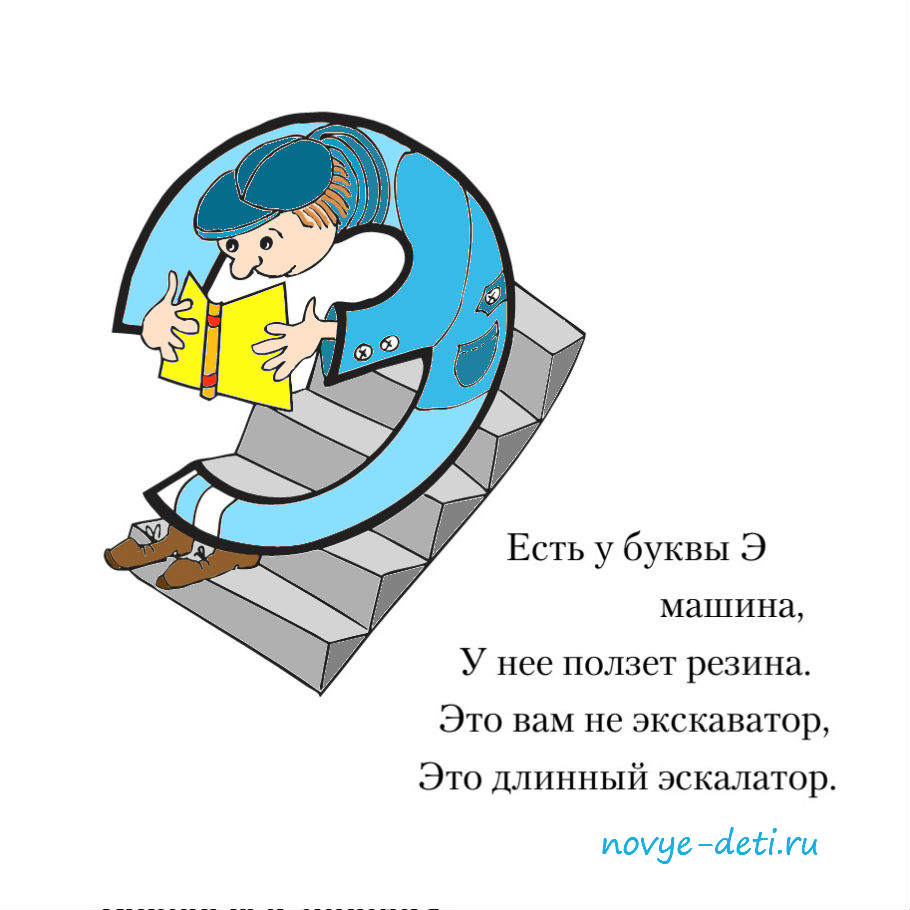 Вопросы и задания 


Как ты думаешь, чем экскаватор отличается от эскалатора?Какие слова ты знаешь на букву Э? (экскурсия, эскимо, эклер, электричество, экран, этажерка, этаж, эльф, эхо...)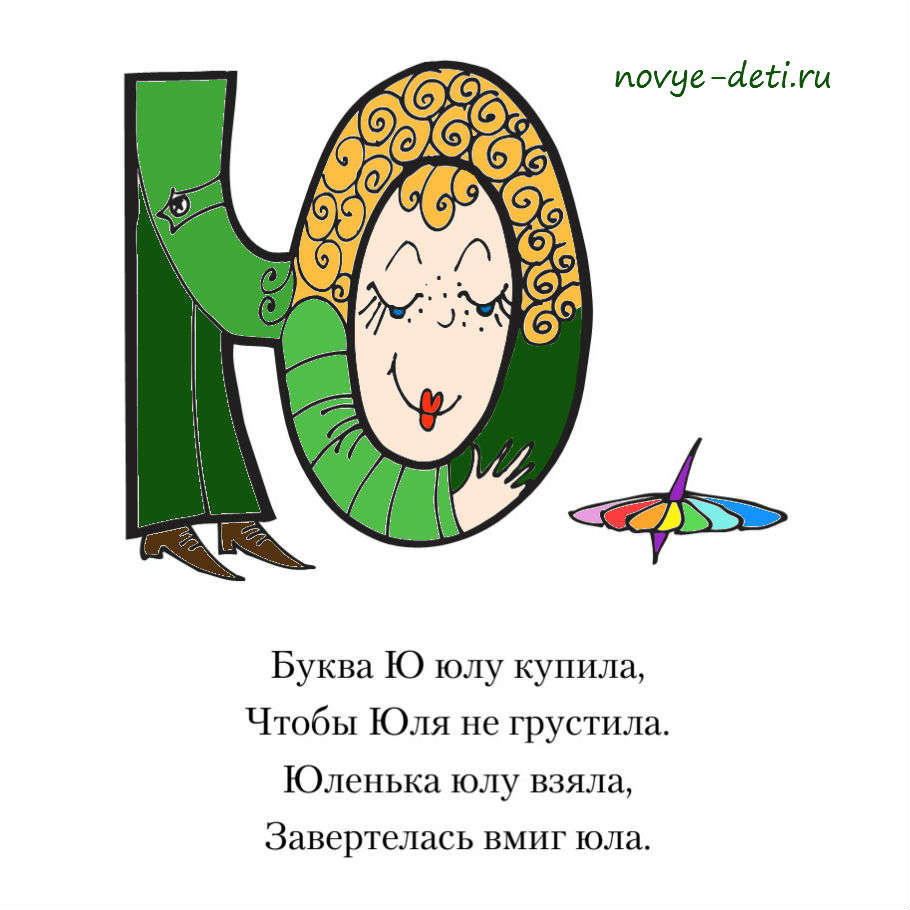 Вопросы и задания 


Нарисуй букве Ю юбочку.Какие слова ты знаешь на букву Ю? (юг, юбка, юнга, юмор... )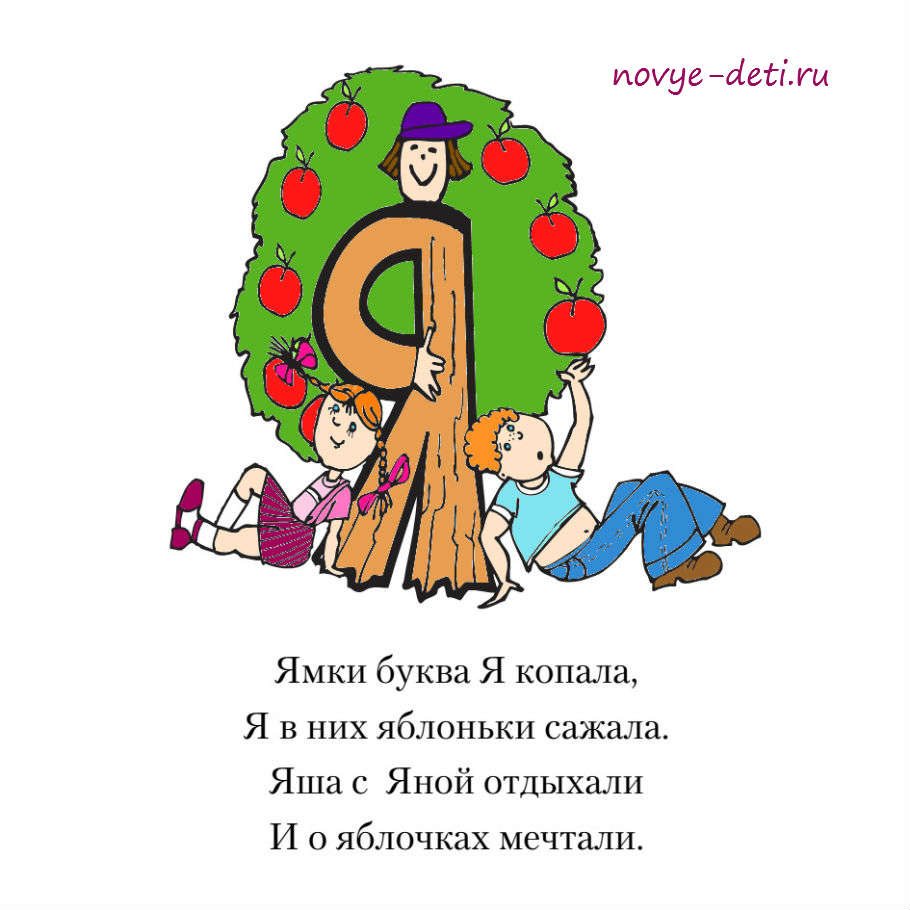 Вопросы и задания 


Как ты думаешь, какие яблочки вырастут на яблоньке у буквы Я?Нарисуй солнышко для яблоньки.Какие слова ты знаешь на букву Я?